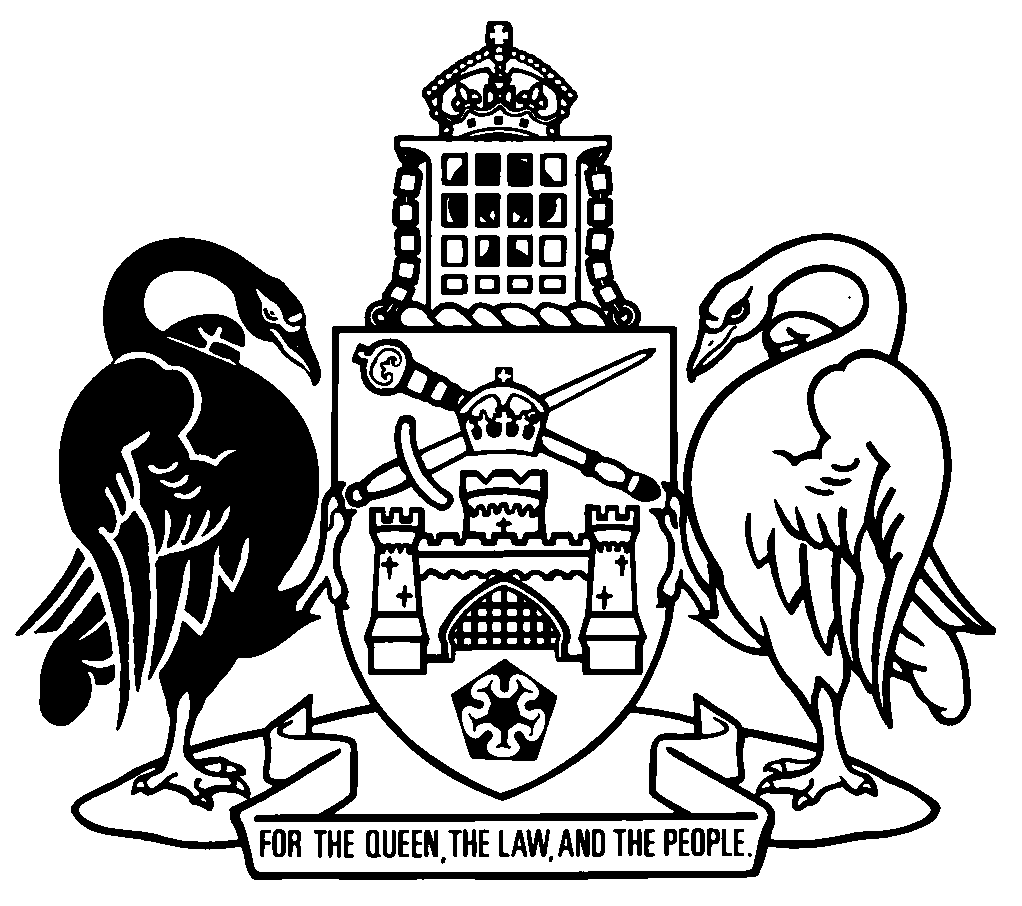 Australian Capital TerritoryDisallowable instruments—2005A chronological listing of Disallowable instruments notified in 2005[includes Disallowable instruments 2005 Nos 1-303]Disallowable instruments 2005Disallowable instruments 2005Disallowable instruments 20051Emergencies (Strategic Bushfire Management Plan) 2005 (repealed)made under the Emergencies Act 2004, s 72
notified LR 13 January 2005
commenced 14 January 2005 (LA s 73 (2) (a))repealed by DI2009-211
1 October 20092Public Sector Management Amendment Standard 2005 (No 1) (repealed)made under the Public Sector Management Act 1994, s 251 
notified LR 17 January 2005
commenced 18 January 2005 (LA s 73 (2) (a))repealed LA s 89 (1)
19 January 20053Road Transport (Safety and Traffic Management) Parking Authority Declaration 2005 (No 1) (repealed)made under the Road Transport (Safety and Traffic Management) Regulation 2000, s 75A
notified LR 20 January 2005
commenced 21 January 2005 (LA s 73 (2) (a))implied repeal by DI2020-60
1 May 20204Legal Aid (Review Committee—Panel Member) Appointment 2005 (repealed)made under the Legal Aid Act 1977, s 37
notified LR 24 January 2005
commenced 25 January 2005 (LA s 73 (2) (a)) repealed LA s 89 (6)
24 January 20085Dangerous Substances (Fees) Determination 2005 (No 1) (repealed)made under the Dangerous Substances Act 2004, s 221
notified LR 28 January 2005
commenced 29 January 2005 (LA s 73 (2) (a))repealed by DI2005-142
1 July 20056Road Transport (General) (Application of Road Transport Legislation) Declaration 2005 (No 1) (repealed)made under the Road Transport (General) Act 1999, s 12
notified LR 27 January 2005
commenced 28 January 2005 (LA s 73 (2) (b))ceased to have effect
31 January 20057Taxation Administration (Levy) Determination 2005 (No 1) (repealed)made under the Taxation Administration Act 1999, s 139
notified LR 27 January 2005
commenced 28 January 2005 (LA s 73 (2) (a))repealed by DI2006-8
1 February 20068Community and Health Services Complaints Appointment 2005 (No 1) (repealed)made under the Community and Health Services Complaints Act 1993, s 8
notified LR 10 February 2005
commenced 11 February 2005 (LA s 73 (2) (a))repealed by LA s 89 (6) 
30 June 20059Construction Occupations Licensing (Fees) Determination 2005 (No 1) (repealed)made under the Construction Occupations (Licensing) Act 2004, s 127
notified LR 3 February 2005
commenced 4 February 2005 (LA s 73 (2) (a))repealed by DI2005-115
1 July 200510Race and Sports Bookmaking (Rules for Sports Bookmaking) Determination 2005 (No 1) (repealed)made under the Race and Sports Bookmaking Act 2001, s 23
notified LR 3 February 2005
commenced 4 February 2005 (LA s 73 (2) (a))repealed by DI2005-113
8 July 200511Race and Sports Bookmaking (Operation of Sports Bookmaking Venues) Direction 2005 (No 1) (repealed)made under the Race and Sports Bookmaking Act 2001, s 22
notified LR 3 February 2005
commenced 4 February 2005 (LA s 73 (2) (a))repealed by DI2005-48
15 April 200512Health Professions Boards (Procedures) Pharmacy Board Appointment 2005 (No 1) (repealed)made under the Health Professions Boards (Procedures) Act 1981, s 5
notified LR 3 February 2005
commenced 4 February 2005 (LA s 73 (2) (a))lapsed on repeal of Act
9 January 200713Road Transport (General) (Numberplate Fees) Determination 2005 (No 1) (repealed)made under the Road Transport (General) Act 1999, s 96
notified LR 15 February 2005
commenced 16 February 2005 (LA s 73 (2) (a))repealed by DI2005-100
1 July 200514Health Professions Boards (Procedures) Psychologists Board Appointment 2005 (No 1) (repealed)made under the Health Professions Boards (Procedures) Act 1981, s 5
notified LR 3 March February 2005
commenced 4 March 2005 (LA s 73 (2) (a))lapsed on repeal of Act
9 January 200715Occupational Health and Safety Council Appointment 2005 (No 1) (repealed)made under the Occupational Health and Safety Act 1989, s 14
notified LR 22 February 2005
commenced 23 February 2005 (LA s 73 (2) (a))repealed by LA s 89 (6)
30 June 200716Small Business Commissioner Appointment 2005 (No 1) (repealed)made under the Small Business Commissioner Act 2004, s 7
notified LR 2 March 2005
commenced 3 March 2005 (LA s 73 (3))repealed by A2006-30, s 4 (4)
1 July 2006 (s 2).17Public Place Names (Belconnen) Determination 2005 (No 1)made under the Public Place Names Act 1989, s 3
notified LR 24 February 2005
commenced 25 February 2005 (LA s 73 (2) (a))18Emergencies (Fees) Determination 2005 (repealed)made under the Emergencies Act 2004, s 201
notified LR 24 February 2005
commenced 25 February 2005 (LA s 73 (2) (a))repealed by DI2008-145
1 July 200819Road Transport (General) (Application of Road Transport Legislation) Declaration 2005 (No 2) (repealed)made under the Road Transport (General) Act 1999, s 12
notified LR 24 February 2005
commenced 28 February 2005 (LA s 73 (2) (b))ceased to have effect
2 March 200520Public Place Names (Dunlop) Determination 2005 (No 1)made under the Public Place Names Act 1989, s 3
notified LR 3 March 2005
commenced 4 March 2005 (LA s 73 (2) (a))21Waste Minimisation (Fees) Amendment Determination 2005 (No 1) (repealed)made under the Waste Minimisation Act 2001, s 45
notified LR 17 March 2005
commenced 18 March 2005 (LA s 73 (2) (a))repealed by LA s 89 (1)
19 March 200522Public Place Names (Watson) Determination 2005 (No 1)made under the Public Place Names Act 1989, s 3
notified LR 3 March 2005
commenced 4 March 2005 (LA s 73 (2) (a))23Public Place Names (Bruce) Determination 2005 (No 1)made under the Public Place Names Act 1989, s 3
notified LR 3 March 2005
commenced 4 March 2005 (LA s 73 (2) (a))24Emergencies (Bushfire Council Members) Appointment 2005 (repealed)made under the Emergencies Act 2004, s 129
notified LR 7 March 2005
commenced 8 March 2005 (LA s 73 (2) (a))repealed by DI2008-222
28 August 200825Road Transport (General) (Refund and Dishonoured Cheque Fees) Determination 2005 (repealed)made under the Road Transport (General) Act 1999, s 96
notified LR 7 March 2005
commenced 8 March 2005 (LA s 73 (2) (a))repealed by DI2006-115
3 July 200626Residential Tenancies (Tribunal) Selection 2005 (No 1) (repealed)made under the Residential Tenancies Act 1997, s 112
notified LR 30 March 2005
commenced 31 March 2005 (LA s 73 (2) (a))repealed by LA s 89 (6)
31 March 200827Road Transport (General) (Public Passenger Services Licence and Accreditation Fees) Determination 2005 (No 1) (repealed)made under the Road Transport (General) Act 1999, s 96
notified LR 8 March 2005
commenced 9 March 2005 (LA s 73 (2) (b))repealed by DI2007-251
30 October 200728Road Transport (Public Passenger Services) Exemption 2005 (No 1) (repealed)made under the Road Transport (Public Passenger Services) Act 2001, s 84
notified LR 8 March 2005
commenced 9 March 2005 (LA s 73 (2) (a))repealed by SL2010-7, s 49
17 March 201029Road Transport (General) (Application of Road Transport Legislation) Declaration 2005 (No 4) (repealed)made under the Road Transport (General) Act 1999, s 12
notified LR 4 March 2005
commenced 8 March 2005 (LA s 73 (2) (b))ceased to have effect
11 March 200530Road Transport (General) (Application of Road Transport Legislation) Declaration 2005 (No 3) (repealed)made under the Road Transport (General) Act 1999, s 12
notified LR 7 March 2005
commenced 10 March 2005 (LA s 73 (2) (b))ceased to have effect
12 March 200531Road Transport (General) (Application of Road Transport Legislation) Declaration 2005 (No 5) (repealed)made under the Road Transport (General) Act 1999, s 12
notified LR 15 March 2005
commenced 16 March 2005 (LA s 73 (2) (b))ceased to have effect
18 March 200532Road Transport (Public Passenger Services) Maximum Fares Determination 2005 (No 1) (repealed)made under the Road Transport (Public Passenger Services) Act 2001, s 23
notified LR 17 March 2005
commenced 1 April 2005 (LA s 73 (2) (b))repealed by DI2005-47
12 April 200533Health Records (Privacy and Access) (Fees) Determination 2005 (No 1) (repealed)made under the Health Records (Privacy and Access) Act 1997, s 34
notified LR 14 April 2005
commenced 1 June 2005 (LA s 73 (2) (b))repealed by DI2006-39
7 March 200634Health (Nurse Practitioner Criteria for Approval) Determination 2005 (No 1)made under the Health Regulation 2004, s 5
notified LR 24 March 2005
commenced 1 April 2005 (LA s 73 (2) (b))35Race and Sports Bookmaking (Sports Bookmaking Venues) Determination 2005 (No 1) (repealed)made under the Race and Sports Bookmaking Act 2001, s 21
notified LR 24 March 2005
commenced 25 March 2005 (LA s 73 (2) (a))repealed by DI2006-34
28 February 200636Electoral Commissioner Appointment 2005 (repealed)made under the Electoral Act 1992, s 22
notified LR 31 March 2005
commenced 1 April 2005 (LA s 73 (2) (a))repealed by LA s 89 (6)
31 March 201037Education (Non-government Schools Education Council) Appointment 2005 (No 1) (repealed)made under the Education Act 2004, s 109
notified LR 29 March 2005
commenced 30 March 2005 (LA s 73 (2) (a)) repealed by LA s 89 (6)
29 March 200838Public Sector Management Amendment Standard 2005 (No 2) (repealed)made under the Public Sector Management Act 1994, s 251 
notified LR 31 March 2005
commenced 1 April 2005 (LA s 73 (2) (a))repealed by LA s 89 (1)
2 April 200539Nature Conservation (Species and Ecological Communities) Declaration 2005 (No 1) (repealed)made under the Nature Conservation Act 1980, s 38
notified LR 11 April 2005
commenced 12 April 2005 (LA s 73 (2) (a))repealed by DI2008-26
26 February 200840Public Place Names (Harrison) Determination 2005 (No 1)made under the Public Place Names Act 1989, s 3
notified LR 7 April 2005
commenced 8 April 2005 (LA s 73 (2) (a))41Domestic Violence (Prevention Council) Appointment 2005 (repealed)made under the Domestic Violence Agencies Act 1986, s 6
notified LR 7 April 2005
commenced 8 April 2005 (LA s 73 (2) (a)) repealed by LA s 89 (6)
30 November 200642Surveyors (Commissioner for Surveys) Appointment 2005 (No 1) (repealed)made under the Surveyors Act 2001, s 7
notified LR 5 April 2005
commenced 6 April 2005 (LA s 73 (2) (a))repealed by A2007-33
14 November 200743Road Transport (General) (Parking Ticket Fees) Determination 2005 (No 1) (repealed)made under the Road Transport (General) Act 1999, s 96
notified LR 7 April 2005
commenced 8 April 2005 (LA s 73 (2) (a))repealed by DI2005-200
4 October 200544Land (Planning and Environment) Criteria for Direct Grant of a Lease (City West Precinct) Determination 2005 (No 1) (repealed)made under the Land (Planning and Environment) Act 1991, s 161
notified LR 6 April 2005
commenced 7 April 2005 (LA s 73 (2) (a))repealed by A2007-24, s 428 (2)
31 March 200845Road Transport (General) (Application of Road Transport Legislation) Declaration 2005 (No 6) (repealed)made under the Road Transport (General) Act 1999, s 12
notified LR 8 April 2005
commenced 12 April 2005 (LA s 73 (2) (b))ceased to have effect
26 April 200546Public Sector Management Amendment Standard 2005 (No 3) (repealed)made under the Public Sector Management Act 1994, s 251
notified LR 11 April 2005
commenced 20 April 2005 (LA s 73 (2) (b))repealed by LA s 89 (1)
21 April 200547Road Transport (Public Passenger Services) Maximum Fares Determination 2005 (No 2) (repealed)made under the Road Transport (Public Passenger Services) Act 2001, s 23
notified LR 11 April 2005
commenced 12 April 2005 (LA s 73 (2) (a))repealed by DI2005-106
4 July 200548Race and Sports Bookmaking (Operation of Sports Bookmaking Venues) Direction 2005 (No 2) (repealed)made under the Race and Sports Bookmaking Act 2001, s 22
notified LR 14 April 2005
commenced 15 April 2005 (LA s 73 (2) (a))repealed by DI2005-259
29 November 200549Public Sector Management Amendment Standard 2005 (No 4) (repealed)made under the Public Sector Management Act 1994, s 251
notified LR 14 April 2005
commenced 15 April 2005 (LA s 73 (2) (a))repealed by LA s 89 (1)
16 April 200550Financial Management Guidelines Amendment 2005 (No 1) (repealed)made under the Financial Management Act 1996, s 67
notified LR 28 April 2005
commenced 29 April 2005 (LA s 73 (2) (a))repealed by LA s 89 (1)
2 July 200551Hotel School Appointment 2005 (No 1) (repealed)made under the Hotel School Act 1996, s 16
notified LR 19 April 2005
commenced 20 April 2005 (LA s 73 (2) (a))repealed by A2005-45
31 October 200552Rehabilitation of Offenders (Interim) (Sentence Administration Board) Appointment 2005 (No 1) (repealed)made under the Rehabilitation of Offenders (Interim) Act 2001, s 68
notified LR 21 April 2005
commenced 22 April 2005 (LA s 73 (2) (a))repealed by A2006-23, s 6 (3)
2 June 200653Legal Aid Commission Appointment 2005 (repealed)made under the Legal Aid Act 1977, s 7
notified LR 21 April 2005
commenced 22 April 2005 (LA s 73 (2) (a))repealed by LA s 89 (6)
30 April 200854Liquor Licensing Board Appointment Amendment 2005 (repealed)made under the Liquor Act 1975, s 12
notified LR 21 April 2005
commenced 22 April 2005 (LA s 73 (2) (a))repealed by LA s 89 (1)
2 May 200555Road Transport (Safety and Traffic Management) Parking Authority Declaration 2005 (No 2) (repealed)made under the Road Transport (Safety and Traffic Management) Regulation 2000, s 75A
notified LR 18 April 2005
commenced 19 April 2005 (LA s 73 (2) (a))implied repeal by DI2020-80
1 May 202056Remand Centres (Official Visitor) Appointment 2005 (repealed)made under the Remand Centres Act 1976, s 6A
notified LR 14 April 2005
commenced 15 April 2005 (LA s 73 (2) (a))repealed by A2006-23, s 6 (3)
2 June 200657Public Place Names (Duffy) Determination 2005 (No 1)made under the Public Place Names Act 1989, s 3
notified LR 21 April 2005
commenced 22 April 2005 (LA s 73 (2) (a))58Water Resources (Fees) Determination 2005 (No 1) (repealed)made under the Water Resources Act 1998, s 78
notified LR 22 April 2005
commenced 23 April 2005 (LA s 73 (2) (a))repealed by DI2005-184
16 August 200559Taxation Administration (Rates – Rebate Cap) Determination 2005 (No 1) (repealed)made under the Taxation Administration Act 1999, s 139
notified LR 29 April 2005
commenced 1 July 2005 (LA s 73 (2) (b))repealed by DI2006-102
1 July 200660Taxation Administration (Land Tax) Determination 2005 (No 1) (repealed)made under the Taxation Administration Act 1999, s 139
notified LR 29 April 2005
commenced 1 July 2005 (LA s 73 (2) (b))repealed by DI2012-102
1 July 201261Radiation (Fees) Determination 2005 (No 1) (repealed)made under the Radiation Act 1983, s 77
notified LR 5 May 2005
commenced 6 May 2005 (LA s 73 (2) (a))repealed by DI2005-208
1 October 200562Heritage (ACT Heritage Council Members) Appointment 2005 (No 1) (repealed)made under the Heritage Act 2004, s 17
notified LR 28 April 2005
commenced 29 April 2005 (LA s 73 (2) (a))rep by LA s 89 (1)
28 April 200863Heritage (ACT Heritage Council Chairperson and Deputy Chairperson) Appointment 2005 (No 1) (repealed)made under the Heritage Act 2004, s 17
notified LR 28 April 2005
commenced 29 April 2005 (LA s 73 (2) (a))amended by DI2005-247
11 November 2005
repealed by LA s 89 (6)
28 April 200864Nature Conservation (Special Protection Status) Declaration 2005 (No 1) (repealed)made under the Nature Conservation Act 1980, s 33
notified LR 5 May 2005
commenced 6 May 2005 (LA s 73 (2) (a))repealed by DI2011-61
20 May 201165Utilities (Variation of Industry Code) Determination 2005 (No 1) (repealed)made under the Utilities Act 2000, s 61
notified LR 5 May 2005
commenced 6 May 2005 (LA s 73 (2) (a))repealed by LA s 89 (1)
7 May 200566Vocational Education and Training Authority Appointment 2005 (No 1) (repealed)made under the Vocational Education and Training Act 2003, s 12
notified LR 5 May 2005
commenced 6 May 2005 (LA s 73 (2) (a))repealed by A2007-12
1 July 200767Land (Planning and Environment) Criteria for Direct Grant of Leases (Small Parcels of Contiguous Land) Determination 2005 (repealed)made under the Land (Planning and Environment) Act 1991, s 161
notified LR 9 May 2005
commenced 10 May 2005 (LA s 73 (2) (a))repealed by A2007-24, s 428 (2)
31 March 200868Occupational Health and Safety (Sexual Services Industry) Code of Practice 2005 (No 1) (repealed)made under the Occupational Health and Safety Act 1989, s 206
notified LR 10 May 2005
commenced 17 May 2005 (LA s 73 (2) (b))ceased to have effect
1 October 2010
(see Work Safety Act 2008, s 508 (2))69Road Transport (General) (Application of Road Transport Legislation) 2005 (No 7) (repealed)made under the Road Transport (General) Act 1999, s 12
notified LR 12 May 2005
commenced 20 May 2005 (LA s 73 (2) (b))ceased to have effect
23 May 200570Adoption (Fees) Determination 2005 (repealed)made under the Adoption Act 1993, s 118
notified LR 19 May 2005
commenced 2 July 2005 (LA s 73 (2) (b))repealed by DI2006-114
1 July 200671Public Sector Management Amendment Standard 2005 (No 5) (repealed)made under the Public Sector Management Act 1994, s 251
notified LR 19 May 2005
commenced 20 May 2005 (LA s 73 (2) (a))repealed by LA s 89 (1)
21 May 200572Health (Fees) Determination 2005 (No 1) (repealed)made under the Health Act 1993, s 36
notified LR 26 May 2005
commenced 27 May 2005 (LA s 73 (2) (a))repealed by DI2005-131
1 July 200573Utilities (Gas Restriction Scheme) Approval 2005 (No 1)made under the Utilities (Gas Restrictions) Regulation 2005, s 6
notified LR 30 May 2005
commenced 31 May 2005 (LA s 73 (2) (a))74Land (Planning and Environment) (Further Rural Lease Grant Conditions) Determination 2005 (No 1) (repealed)made under the Land (Planning and Environment) Act 1991, s 171A
notified LR 30 May 2005
commenced 31 May 2005 (LA s 73 (2) (a))repealed by DI2007-69
23 March 200775Rehabilitation of Offenders (Interim) (Sentence Administration Board) Appointment 2005 (No 2) (repealed)made under the Rehabilitation of Offenders (Interim) Act 2001, s 68
notified LR 30 May 2005
commenced 31 May 2005 (LA s 73 (2) (a))repealed by A2006-23, s 6 (3)
2 June 200676Hotel School Acting Appointment 2005 (No 1) (repealed)made under the Hotel School Act 1996, s 16
notified LR 2 June 2005
commenced 3 June 2005 (LA s 73 (2) (a))repealed by A2005-45
31 October 200577Mental Health (Treatment and Care) Mental Health Facility Approval 2005 (No 1) (repealed)made under the Mental Health (Treatment and Care) Act 1994, s 48
notified LR 6 June 2005
commenced 7 June 2005 (LA s 73 (2) (a))repealed by A2015-38
1 March 201678Mental Health (Treatment and Care) Mental Health Facility Approval 2005 (No 2) (repealed)made under the Mental Health (Treatment and Care) Act 1994, s 48
notified LR 6 June 2005
commenced 7 June 2005 (LA s 73 (2) (a))repealed by A2015-38
1 March 201679Road Transport (General) (Application of Road Transport Legislation) Revocation 2005 (No 1) (repealed)made under the Road Transport (General) Act 1999, s 12
notified LR 23 June 2005
commenced 24 June 2005 (LA s 73 (2) (a))repealed by LA s 89 (1)
25 June 200580Road Transport (General) (Vehicle Registration and Related Fees) Determination 2005 (No 1) (repealed)made under the Road Transport (General) Act 1999, s 96
notified LR 9 June 2005
commenced 10 June 2005 (LA s 73 (2) (a))repealed by DI2006-128
27 June 200681Taxation Administration (Rates) Determination 2005 (No 1) (repealed)made under the Taxation Administration Act 1999, s 139
notified LR 9 June 2005
commenced 1 July 2005 (LA s 73 (2) (b))repealed by DI2006-101
1 July 200682Road Transport (General) (Driver Licence and Related Fees) Determination 2005 (No 1) (repealed)made under the Road Transport (General) Act 1999, s 96
notified LR 9 June 2005
commenced 1 July 2005 (LA s 73 (2) (b))repealed by DI2006-127
27 June 200683Public Sector Management Amendment Standard 2005 (No 6) (repealed)made under the Public Sector Management Act 1994, s 251
notified LR 16 June 2005
commenced 1 July 2005 (LA s 73 (2) (b))repealed by LA s 89 (1)
2 July 200584Nature Conservation (Threatened Ecological Communities and Species) Action Plan 2005 (No 1)made under the Nature Conservation Act 1980, s 42
notified LR 16 June 2005
commenced 17 June 2005 (LA s 73 (2) (a))85Road Transport (General) (Application of Road Transport Legislation) Declaration 2005 (No 8) (repealed)made under the Road Transport (General) Act 1999, s 12
notified LR 16 June 2005
commenced 24 June 2005 (LA s 73 (2) (b))repealed by DI2005-79
24 June 200586Public Place Names (Griffith) Determination 2005 (No 1)made under the Public Place Names Act 1989, s 3
notified LR 16 June 2005
commenced 17 June 2005 (LA s 73 (2) (a))87Nature Conservation (Threatened Ecological Communities and Species) Action Plan 2005 (No 2) (repealed)made under the Nature Conservation Act 1980, s 42
notified LR 22 June 2005
commenced 23 June 2005 (LA s 73 (2) (a))repealed by DI2007-84
13 April 200788Education (Government Schools Education Council) Appointment 2005 (No 1) (repealed)made under the Education Act 2004, s 57
notified LR 21 June 2005
commenced 22 June 2005 (LA s 73 (2) (a))repealed by LA s 89 (6)
21 June 200889Children and Young People Official Visitor Appointment 2005 (No 1) (repealed)made under the Children and Young People Act 1999, s 41
notified LR 16 June 2005
commenced 17 June 2005 (LA s 73 (2) (a))repealed by LA s 89 (1)
1 July 200590Roads and Public Places (Fees) Determination 2005 (No 1) (repealed)made under the Roads and Public Places Act 1937, s 9A
notified LR 21 June 2005
commenced 1 July 2005 (LA s 73 (2) (b))repealed by DI2006-99
1 July 200691Rehabilitation of Offenders (Interim) (Sentence Administration Board) Appointment 2005 (No 3) (repealed)made under the Rehabilitation of Offenders (Interim) Act 2001, s 68
notified LR 20 June 2005
commenced 21 June 2005 (LA s 73 (2) (a))repealed by A2006-23, s 6 (3)
2 June 200692Rehabilitation of Offenders (Interim) (Sentence Administration Board) Appointment 2005 (No 4) (repealed)made under the Rehabilitation of Offenders (Interim) Act 2001, s 68
notified LR 20 June 2005
commenced 21 June 2005 (LA s 73 (2) (a))repealed by A2006-23, s 6 (3)
2 June 200693Road Transport (General) (Fees) Determination 2005 (No 1) (repealed)made under the Road Transport (General) Act 1999, s 96
notified LR 20 June 2005
commenced 1 July 2005 (LA s 73 (2) (b))repealed by DI2006-1
13 January 200694Race and Sports Bookmaking (Sports Bookmaking Venues) Determination 2005 (No 2) (repealed)made under the Race and Sports Bookmaking Act 2001, s 21
notified LR 20 June 2005
commenced 21 June 2005 (LA s 73 (2) (a))repealed by DI2005-257
29 November 200595Tertiary Accreditation and Registration Council Appointment 2005 (No 1) (repealed)made under the Tertiary Accreditation and Registration Act 2003, s 12
notified LR 16 June 2005
commenced 17 June 2005 (LA s 73 (2) (a))repealed by LA s 89 (1)
31 October 200596Vocational Education and Training Authority Appointment 2005 (No 1) (repealed)made under the Vocational Education and Training Act 2003, s 12
notified LR 16 June 2005
commenced 17 June 2005 (LA s 73 (2) (a))repealed by LA s 89 (6)
31 December 200597Hawkers (Fees) Determination 2005 (No1) (repealed)made under the Hawkers Act 2003, s 45
notified LR 20 June 2005
commenced 1 July 2005 (LA s 73 (2) (b))repealed by DI2006-98
1 July 200698Roads and Public Places (Fees) Determination 2005 (No 2) (repealed)made under the Roads and Public Places Act 1937, s 9A
notified LR 21 June 2005
commenced 1 July 2005 (LA s 73 (2) (b))repealed by DI2006-99
1 July 200699Domestic Animals (Fees) Determination 2005 (No 1) (repealed)made under the Domestic Animals Act 2000, s 144
notified LR 20 June 2005
commenced 1 July 2005 (LA s 73 (2) (b))repealed by DI2006-9
9 February 2006100Road Transport (General) (Numberplate Fees) Determination 2005 (No 2) (repealed)made under the Road Transport (General) Act 1999, s 96
notified LR 20 June 2005
commenced 1 July 2005 (LA s 73 (2) (b))repealed by DI2006-117
3 July 2006101Road Transport (General) (Parking Permit Fees) Determination 2005 (No 1) (repealed)made under the Road Transport (General) Act 1999, s 96
notified LR 20 June 2005
commenced 1 July 2005 (LA s 73 (2) (b))repealed by DI2006-116
3 July 2006102Road Transport (General) (Vehicle Impounding and Seizure/Speed Tests) Determination 2005 (No 1)made under the Road Transport (General) Act 1999, s 96
notified LR 20 June 2005
commenced 1 July 2005 (LA s 73 (2) (b))103National Exhibition Centre Trust Appointment 2005 (No 1) (repealed)made under the National Exhibition Centre Trust Act 1976, s 8
notified LR 20 June 2005
commenced 21 June 2005 (LA s 73 (2) (a))repealed by LA s 89 (6)
16 June 2008104Education (Government Schools Education Council) Appointment 2005 (No 2) (repealed)made under the Education Act 2004, s 57
notified LR 21 June 2005
commenced 22 June 2005 (LA s 73 (2) (a))repealed by LA s 89 (6)
21 June 2007105Cemeteries and Crematoria (Fees) Determination 2005 (No 1) (repealed)made under the Cemeteries and Crematoria Act 2003, s 49
notified LR 22 June 2005
commenced 1 July 2005 (LA s 73 (2) (b))repealed by DI2006-85
1 July 2006106Road Transport (Public Passenger Services) Maximum Fares Determination 2005 (No 3) (repealed)made under the Road Transport (Public Passenger Services) Act 2001, s 23
notified LR 21 June 2005
commenced 4 July 2005 (LA s 73 (2) (b))repealed by DI2005-187
13 August 2005107Public Place Names (Greenway) Determination 2005 (No 1)made under the Public Place Names Act 1989, s 3
notified LR 23 June 2005
commenced 24 June 2005 (LA s 73 (2) (a))108Insurance Management Guidelines 2005 (No 1)made under the Insurance Authority Act 2005, s 14
notified LR 23 June 2005
commenced 4 July 2005 (LA s 73 (2) (b))109Roads and Public Places (Fees) Determination 2005 (No 3) (repealed)made under the Roads and Public Places Act 1937, s 9A
notified LR 27 June 2005
commenced 1 July 2005 (LA s 73 (2) (b))repealed by DI2006-99
1 July 2006110Waste Minimisation (Fees) Determination 2005 (No 1) (repealed)made under the Waste Minimisation Act 2001, s 45
notified LR 27 June 2005
commenced 1 July 2005 (LA s 73 (2) (b))repealed by DI2006-100
1 July 2006111Architects (Fees) Determination 2005 (No 1) (repealed)made under the Architects Act 2004, s 91
notified LR 27 June 2005
commenced 1 July 2005 (LA s 73 (2) (b))repealed by DI2005-222
14 October 2005112Building (Fees) Determination 2005 (No 1) (repealed)made under the Building Act 2004, s 150
notified LR 27 June 2005
commenced 1 July 2005 (LA s 73 (2) (b))repealed by DI2005-223
7 October 2005113Race and Sports Bookmaking (Rules for Sports Bookmaking) Determination 2005 (No 2) (repealed)made under the Race and Sports Bookmaking Act 2001, s 23
notified LR 7 July 2005
commenced 8 July 2005 (LA s 73 (2) (a))repealed by DI2005-260
29 November 2005114Community Title (Fees) Determination 2005 (No 1) (repealed)made under the Community Title Act 2001, s 96
notified LR 27 June 2005
commenced 1 July 2005 (LA s 73 (2) (b))repealed by DI2006-156
5 July 2006115Construction Occupations Licensing (Fees) Determination 2005 (No 2) (repealed)made under the Construction Occupations (Licensing) Act 2004, s 127
notified LR 27 June 2005
commenced 1 July 2005 (LA s 73 (2) (b))repealed by DI2005-224
7 October 2005116Electricity Safety (Fees) Determination 2005 (No 1) (repealed)made under the Electricity Safety Act 1971, s 64
notified LR 27 June 2005
commenced 1 July 2005 (LA s 73 (2) (b))repealed by DI2006-158
5 July 2006117Land (Planning and Environment) (Fees) Determination 2005 (No 1) (repealed)made under the Land (Planning and Environment) Act 1991, s 287
notified LR 27 June 2005
commenced 1 July 2005 (LA s 73 (2) (b))repealed by DI2006-159
5 July 2006118Surveyors (Fees) Determination 2005 (No 1) (repealed)made under the Surveyors Act 2001, s 46
notified LR 27 June 2005
commenced 1 July 2005 (LA s 73 (2) (b))repealed by DI2006-160
5 July 2006119Unit Titles (Fees) Determination 2005 (No 1) (repealed)made under the Unit Titles Act 2001, s 179
notified LR 27 June 2005
commenced 1 July 2005 (LA s 73 (2) (b))repealed by DI2006-161
5 July 2006120Water and Sewerage (Fees) Determination 2005 (No 1) (repealed)made under the Water and Sewerage Act 2000, s 45
notified LR 27 June 2005
commenced 1 July 2005 (LA s 73 (2) (b))repealed by DI2005-225
7 October 2005121Gungahlin Drive Extension Authorisation 2005 (No 1) (repealed)made under the Gungahlin Drive Extension Authorisation Act 2004, s 9
notified LR 27 June 2005
commenced 28 June 2005 (LA s 73 (2) (a))lapsed on expiry of Act
31 December 2012122ACTION Authority (Appointment) 2005 (No 1) (repealed)made under the ACTION Authority Act 2001, s 11 and s 12
notified LR 27 June 2005
commenced 28 June 2005 (LA s 73 (2) (a))repealed by A2006-30
1 July 2006123Taxation Administration (Amounts Payable - Home Buyer Concession Scheme) Determination 2005 (No 1) (repealed)made under the Taxation Administration Act 1999, s 139
notified LR 27 June 2005
commenced 1 July 2005 (LA s 73 (2) (b))repealed by DI2005-158
7 July 2005124Public Place Names (Belconnen) Determination 2005 (No 2)made under the Public Place Names Act 1989, s 3
notified LR 30 June 2005
commenced 1 July 2005 (LA s 73 (2) (a))125Planning and Land (Land Development Agency Board) Appointment 2005 (No 1) (repealed)made under the Planning and Land Act 2002, s 59
notified LR 30 June 2005
commenced 1 July 2005 (LA s 73 (2) (a))repealed by LA s 89 (6)
30 June 2007126Planning and Land (Land Development Agency Board) Appointment 2005 (No 2) (repealed)made under the Planning and Land Act 2002, s 59
notified LR 30 June 2005
commenced 1 July 2005 (LA s 73 (2) (a))repealed by LA s 89 (6)
30 June 2009127Emergencies (Fees and Charges 2005/2006) Determination 2005 (No 1) (repealed)made under the Emergencies Act 2004, s 201
notified LR 30 June 2005
commenced 1 July 2005 (LA s 73 (2) (a))implied repeal by DI2006-164
7 July 2006128Attorney General (Fees) Determination 2005 (repealed)made under the Agents Act 2003, s 176; Associations Incorporation Act 1991, s 125; Births, Deaths and Marriages Registration Act 1997, s 67; Business Names Act 1963, s 32; Classification (Publications, Films and Computer Games) (Enforcement) Act 1995, s 67; Consumer Credit (Administration) Act 1996, s 140; Cooperatives Act 2002, s 465; Court Procedures Act 2004, s 13; Instruments Act 1933, s 37; Land Titles Act 1925, s 139; Liquor Act 1975, s 179; Partnership Act 1963, s 99; Pawnbrokers Act 1902, s 27; Prostitution Act 1992, s 29; Public Trustee Act 1985, s 75; Registration of Deeds Act 1957, s 8; Sale of Motor Vehicles Act 1977, s 91; Second-hand Dealers Act 1906, s 17; Security Industry Act 2003, s 50; Trade Measurement (Administration) Act 1991, s 12
notified LR 29 June 2005
ss 1-4 commenced 30 June 2005 (LA s 73 (2) (b))
remainder commenced 1 July 2005 (LA s 73 (2) (b))implied repeal by DI2006-141
1 July 2006129Road Transport (Public Passenger Services) Maximum Fares for Taxi Services Determination 2005 (No 1) (repealed)made under the Road Transport (Public Passenger Services) Act 2001, s 60
notified LR 30 June 2005
commenced 1 July 2005 (LA s 73 (2) (b))repealed by DI2006-140
1 July 2006130Psychologists (Fees) Determination 2005 (No 1) (repealed)made under the Psychologists Act 1994, s 54
notified LR 30 June 2005
commenced 1 July 2005 (LA s 73 (2) (a))repealed by DI2006-144
1 July 2006131Health (Fees) Determination 2005 (No 2) (repealed)made under the Health Act 1993, s 36
notified LR 30 June 2005
commenced 1 July 2005 (LA s 73 (2) (b))repealed by DI2005-209
27 September 2005132Utilities (Variation of Industry Code) Determination 2005 (No 2) (repealed)made under the Utilities Act 2000, s 61
notified LR 30 June 2005
commenced 1 July 2005 (LA s 73 (2) (b))repealed by LA s 89 (1)
2 July 2005133Emergencies (Bushfire Council Members) Appointment 2005 (No 2) (repealed)made under the Emergences Act 2004, s 129
notified LR 15 July 2005
commenced 16 July 2005 (LA s 73 (2) (a))repealed by LA s 89 (6)
30 June 2008134Public Baths and Public Bathing (Active Leisure Centre Fees) Determination 2005 (repealed)made under the Public Baths and Public Bathing Act 1956, s 37
notified LR 30 June 2005
commenced 1 July 2005 (LA s 73 (2) (b))repealed by DI2006-133
1 July 2006135Tertiary Accreditation and Registration (Fees) Determination 2005 (repealed)made under the Tertiary Accreditation and Registration Act 2003, s 11
notified LR 30 June 2005
commenced 1 July 2005 (LA s 73 (2) (b))repealed by DI2006-131
1 July 2006136Community and Health Services Complaints (Appointment) 2005 (No 2) (repealed)made under the Community and Health Services Complaints Act 1993, s 8
notified LR 30 June 2005
commenced 1 July 2005 (LA s 73 (2) (a))repealed by LA s 89 (6)
31 December 2005137Road Transport (General) (Hire Car) Exemption 2005 (No 1) (repealed)made under the Road Transport (General) Act 1999, s 13
notified LR 30 June 2005
commenced 1 July 2005 (LA s 73 (2) (a))repealed by DI2007-118
8 June 2007138Planning and Land Council Appointment 2005 (No 1) (repealed)made under the Planning and Land Act 2002, s 28
notified LR 30 June 2005
commenced 1 July 2005 (LA s 73 (2) (a))repealed by LA s 89 (6)
30 June 2008139Planning and Land Council Appointment 2005 (No 2) (repealed)made under the Planning and Land Act 2002, s 28
notified LR 30 June 2005
commenced 1 July 2005 (LA s 73 (2) (a))repealed by LA s 89 (6)
30 June 2008140Planning and Land Council Appointment 2005 (No 3) (repealed)made under the Planning and Land Act 2002, s 28
notified LR 30 June 2005
commenced 1 July 2005 (LA s 73 (2) (a))repealed by LA s 89 (6)
30 June 2008141Pharmacy (Fees) Determination 2005 (No 1) (repealed)made under the Pharmacy Act 1931, s 57
notified LR 30 June 2005
commenced 1 July 2005 (LA s 73 (2) (a))repealed by DI2006-188
4 August 2006142Dangerous Substances (Fees) Determination 2005 (No 2) (repealed)made under the Dangerous Substances Act 2004, s 221
notified LR 30 June 2005
commenced 1 July 2005 (LA s 73 (2) (b))repealed by DI2006-146
1 July 2006143Machinery (Fees) Determination 2005 (repealed)made under the Machinery Act 1949, s 5
notified LR 30 June 2005
commenced 1 July 2005 (LA s 73 (2) (b))repealed by DI2006-150
1 July 2006144Occupational Health and Safety (Fees) Determination 2005 (repealed)made under the Occupational Health and Safety Act 1989, s 225
notified LR 30 June 2005
commenced 1 July 2005 (LA s 73 (2) (b))repealed by DI2006-147
1 July 2006145Scaffolding and Lifts (Fees) Determination 2005 (repealed)made under the Scaffolding and Lifts Act 1912, s 21
notified LR 30 June 2005
commenced 1 July 2005 (LA s 73 (2) (b))repealed by DI2006-149
1 July 2006146Workers Compensation (Fees) Determination 2005 (repealed)made under the Workers Compensation Act 1951, s 221
notified LR 30 June 2005
commenced 1 July 2005 (LA s 73 (2) (b))repealed by DI2006-148
1 July 2006147Legislative Assembly (Members' Staff) Members' Salary Cap Determination 2005 (No 1) (repealed)made under the Legislative Assembly (Members’ Staff) Act 1989, s 10 and s 20
notified LR 30 June 2005
commenced 1 July 2005 (LA s 73 (2) (b))repealed by DI2006-130
1 July 2006148Legislative Assembly (Members' Staff) Speaker's Salary Cap Determination 2005 (No 1) (repealed)made under the Legislative Assembly (Members’ Staff) Act 1989, s 5 and s 17
notified LR 30 June 2005
commenced 1 July 2005 (LA s 73 (2) (b))repealed by DI2006-139
1 July 2006149Electoral (Fees) Determination 2005 (repealed)made under the Electoral Act 1992, s 8
notified LR 21 July 2005
commenced 22 July 2005 (LA s 73 (2) (a))repealed by DI2006-152
1 July 2006150Dental Technicians and Dental Prosthetists (Fees) Determination 2005 (No 1) (repealed)made under the Dental Technicians and Dental Prosthetists Registration Act 1988, s 73
notified LR 25 July 2005
commenced 26 July 2005 (LA s 73 (2) (a))lapsed on repeal of Act
9 January 2007151Chiropractors and Osteopaths (Fees) Determination 2005 (No 1) (repealed)made under the Chiropractors and Osteopaths Act 1983, s 54
notified LR 25 July 2005
commenced 26 July 2005 (LA s 73 (2) (a))lapsed on repeal of Act
9 January 2007152Veterinary Surgeons (Fees) Determination 2005 (No 1) (repealed)made under the Veterinary Surgeons Act 1965, s 58
notified LR 25 July 2005
commenced 26 July 2005 (LA s 73 (2) (a))repealed by DI2006-64
11 April 2006153Health Professionals (Medical Board) Appointment 2005 (No 1) (repealed)made under the Health Professionals Regulation 2004, sch 2, s 2.6
notified LR 21 July 2005
commenced 22 July 2005 (LA s 73 (2) (a))repealed by LA s 89 (6)
2 July 2006154Health Professionals (Medical Board) Appointment 2005 (No 2) (repealed)made under the Health Professionals Regulation 2004, sch 2, s 2.6
notified LR 21 July 2005
commenced 22 July 2005 (LA s 73 (2) (a))repealed by LA s 89 (6)
28 October 2005155Health Professionals (Medical Board) Appointment 2005 (No 3) (repealed)made under the Health Professionals Regulation 2004, sch 2, s 2.6
notified LR 21 July 2005
commenced 22 July 2005 (LA s 73 (2) (a))repealed by LA s 89 (6)
18 September 2005156Electoral (Chairperson and Member) Appointment 2005 (No 1) (repealed)made under the Electoral Act 1992, s 12
notified LR 26 July 2005
commenced 27 July 2005 (LA s 73 (2) (a)) repealed by LA s 89 (6)
31 January 2006157Taxation Administration (Amounts payable - Home Buyer Concession Scheme) Determination 2005 (No 2) (repealed)made under the Taxation Administration Act 1999, s 139
notified LR 6 July 2005
commenced 7 July 2005 (LA s 73 (2) (a))repealed by DI2006-265
1 January 2007158Taxation Administration (Amounts payable - Home Buyer Concession Scheme) Determination 2005 (No 3) (repealed)made under the Taxation Administration Act 1999, s 139
notified LR 6 July 2005
commenced 7 July 2005 (LA s 73 (2) (a))repealed by DI2005-295
1 January 2006159Tree Protection (Interim Scheme) Appointment 2005 (repealed)made under the Tree Protection (Interim Scheme) Act 2001, s 21
notified LR 12 July 2005
commenced 13 July 2005 (LA s 73 (2) (a))repealed by A2005-51
29 March 2006160Victims of Crime (Victims Assistance Board) Appointment 2005 (No 1) (repealed)made under the Victims of crime Regulation 2000, s 8
notified LR 14 July 2005
commenced 15 July 2005 (LA s 73 (2) (a))repealed by LA s 89 (6)
14 July 2007161Victims of Crime (Victims Assistance Board) Appointment 2005 (No 2) (repealed)made under the Victims of crime Regulation 2000, s 8
notified LR 14 July 2005
commenced 15 July 2005 (LA s 73 (2) (a))repealed by LA s 89 (6)
14 July 2007162Victims of Crime (Victims Assistance Board) Appointment 2005 (No 3) (repealed)made under the Victims of crime Regulation 2000, s 8
notified LR 14 July 2005
commenced 15 July 2005 (LA s 73 (2) (a))repealed by LA s 89 (6)
14 July 2007163Victims of Crime (Victims Assistance Board) Appointment 2005 (No 4) (repealed)made under the Victims of Crime Regulation 2000, s 8
notified LR 14 July 2005
commenced 15 July 2005 (LA s 73 (2) (a))repealed by LA s 89 (6)
14 July 2007164Housing Assistance Public Rental Housing Assistance Program 2005 (No 1) (repealed)made under the Housing Assistance Act 1987, s 12
notified LR 14 July 2005
commenced 15 July 2005 (LA s 73 (2) (a))repealed by DI2005-281
15 December 2005165Health Professional (Fees) Determination 2005 (No 1) (repealed)made under the Health Professionals Act 2004, s 132
notified LR 14 July 2005
commenced 15 July 2005 (LA s 73 (2) (a))repealed by DI2008-130
27 June 2008166University of Canberra (Courses and Awards) Amendment Statute 2005 (No 1) (repealed)made under the University of Canberra Act 1989, s 42
notified LR 26 July 2005
commenced 27 July 2005 (LA s 73 (2) (a))repealed by LA s 89 (1)
28 July 2005167Children and Young People (Places of Detention) Standing Order 2005 (No 1) (repealed)made under the Children and Young People Act 1999, s 403 and s 418
notified LR 27 July 2005
taken to have commenced 10 May 2000 (LA s 73 (2) (d))partly repealed by DI2007-1
8 January 2007
repealed by DI2007-259
9 November 2007168Children and Young People (Places of Detention) Standing Order 2005 (No 2) (repealed)made under the Children and Young People Act 1999, s 403
notified LR 27 July 2005
commenced 28 July 2005 (LA s 73 (2) (a))repealed by DI2007-1
8 January 2007169Road Transport (Driver Licensing) Code of Practice for Driving Instruction 2005 (No 1) (repealed)made under the Road Transport (Driver Licensing) Regulation 2000, s 118
notified LR 1 August 2005
commenced 2 August 2005 (LA s 73 (2) (a))repealed by DI2006-269
22 December 2006170Public Place Names (Watson) Determination 2005 (No 2)made under the Public Place Names Act 1989, s 3
notified LR 1 August 2005
commenced 2 August 2005 (LA s 73 (2) (a))171Public Place Names (Mitchell) Determination 2005 (No 1)made under the Public Place Names Act 1989, s 3
notified LR 1 August 2005
commenced 2 August 2005 (LA s 73 (2) (a))172Public Sector Management Amendment Standard 2005 (No 7) (repealed)made under the Public Sector Management Act 1994, s 251
notified LR 4 August 2005
commenced 5 August 2005 (LA s 73 (2) (a))repealed by LA s 89 (1)
6 August 2005173Remuneration Tribunal (Fees and Allowances) Determination 2005 (No 1) (repealed)made under the Remuneration Tribunal Act 1995, s 20
notified LR 4 August 2005
commenced 1 October 2005 (LA s 73 (2) (b))repealed by DI2006-195
1 October 2006174Cultural Facilities Corporation Appointment 2005 (No 1) (repealed)made under the Cultural Facilities Corporation Act 1997, s 11
notified LR 8 August 2005
commenced 9 August 2005 (LA s 73 (2) (a))repealed by LA s 89 (1)
9 August 2008175Public Place Names (Fyshwick) Determination 2005 (No 1)made under the Public Place Names Act 1989, s 3
notified LR 8 August 2005
commenced 9 August 2005 (LA s 73 (2) (a))176Building (ACT Appendix to the Building Code of Australia) Determination 2005 (repealed)made under the Building Act 2005, s 136
notified LR 11 August 2005
commenced 12 August 2005 (LA s 73 (2) (a))repealed by DI2008-202
12 August 2008177Stock (Levy) Determination 2005 (No 1) (repealed)made under the Stock Act 1991, s 13
notified LR 11 August 2005
commenced 12 August 2005 (LA s 73 (2) (a))lapsed on repeal of Act
26 August 2005178Stock (Levy) Determination 2005 (No 2) (repealed)made under the Stock Act 2005, s 6
notified LR 11 August 2005
commenced 26 August 2005 (LA s 73 (2) (b) and see Stock Act 2005)repealed by DI2012-13
1 April 2012179Stock (Fees) Determination 2005 (No 1) (repealed)made under the Stock Act 2005, s 68
notified LR 11 August 2005
commenced 26 August 2005 ( (LA s 73 (2) (b) and see Stock Act 2005)repealed by DI2005-227
11 October 2005180Animal Welfare (Fees) Determination 2005 (No 1) (repealed)made under the Animal Welfare Act 1992, s 110
notified LR 11 August 2005
commenced 12 August 2005 (LA s 73 (2) (a))repealed by DI2006-168
10 July 2006181Gambling and Racing Commission Appointment 2005 (No 1) (repealed)made under the Gambling and Racing Control Act 1999, s 12
notified LR 15 August 2005
commenced 16 August 2005 (LA s 73 (2) (a))repealed by LA s 89 (6)
23 August 2008182Fisheries (Fees) Determination 2005 (No 1) (repealed)made under the Fisheries Act 2000, s 114
notified LR 15 August 2005
commenced 16 August 2005 (LA s 73 (2) (a))repealed by DI2006-169
10 July 2006183Nature Conservation (Fees) Determination 2005 (No 1) (repealed)made under the Nature Conservation Act 1980, s 139
notified LR 15 August 2005
commenced 16 August 2005 (LA s 73 (2) (a))repealed by DI2006-166
10 July 2006184Water Resources (Fees) Determination 2005 (No 2) (repealed)made under the Water Resources Act 1998, s 78
notified LR 15 August 2005
commenced 16 August 2005 (LA s 73 (2) (a))repealed by DI2006-138
1 July 2006185Environment Protection (Fees) Determination 2005 (No 1) (repealed)made under the Environment Protection Act 1997, s 165
notified LR 15 August 2005
commenced 16 August 2005 (LA s 73 (2) (a))repealed by DI2006-165
10 July 2006186Animal Diseases (Fees) Determination 2005 (No 1) (repealed)made under the Animal Diseases Act 2005, s 88
notified LR 15 August 2005
commenced 13 October 2005 (LA s 73 (2) (b) and see Animal Diseases Act 2005)repealed by DI2006-167
10 July 2006187Road Transport (Public Passenger Services) Maximum Fares Determination 2005 (No 4) (repealed)made under the Road Transport (Public Passenger Services) Act 2001, s 23
notified LR 12 August 2005
commenced 13 August 2005 (LA s 73 (2) (a))repealed by DI2006-106
1 July 2006188Animal Welfare (Australian Model Code of Practice for the Care and Use of Animals for Scientific Purposes) Approval 2005 (repealed)made under the Animal Welfare Act 1992, s 22
notified LR 18 August 2005
commenced 19 August 2005 (LA s 73 (2) (a))repealed by DI2014-195
1 July 2014189Tertiary Accreditation and Registration Council Appointment 2005 (No 2) (repealed)made under the Tertiary Accreditation and Registration Act 2003, s 12
notified LR 19 August 2005
commenced 20 August 2005 (LA s 73 (2) (a))repealed by LA s 89 (6)
30 June 2008190Tertiary Accreditation and Registration Council Appointment 2005 (No 3) (repealed)made under the Tertiary Accreditation and Registration Act 2003, s 12
notified LR 19 August 2005
commenced 20 August 2005 (LA s 73 (2) (a))repealed by LA s 89 (6)
30 June 2008191Independent Competition and Regulatory Commission (Disclosure Guidelines) Determination 2005 (No 1)made under the Independent Competition and Regulatory Commission Act 1997, s 46
notified LR 22 August 2005
commenced 23 August 2005 (LA s 73 (2) (a))192University of Canberra (Academic Progress) Amendment Statute 2005 (No 1) (repealed)made under the University of Canberra Act 1989, s 42
notified LR 25 August 2005
commenced 26 August 2005 (LA s 73 (2) (a))repealed by LA s 89 (1)
27 August 2005193Road Transport (General) (Application of Road Transport Legislation) Declaration 2005 (No 9) (repealed)made under the Road Transport (General) Act 1999, s 13
notified LR 29 August 2005
commenced 1 September 2005 (LA s 73 (2) (b))ceased to have effect
3 September 2005194Vocational Education and Training Authority Appointment 2005 (No 3) (repealed)made under the Vocational Education and Training Act 2003, s 12
notified LR 29 August 2005
commenced 30 August 2005 (LA s 73 (2) (a))repealed by A2007-12
1 July 2007195Victims of Crime (Victims Assistance Board) Appointment 2005 (No 5) (repealed)made under the Victims of Crime Regulation 2000, s 8
notified LR 1 September 2005
commenced 2 September 2005 (LA s 73 (2) (a))repealed by LA s 89 (6)
1 September 2007196Vocational Education and Training Authority Appointment 2005 (No 4) (repealed)made under the Vocational Education and Training Act 2003, s 12
notified LR 1 September 2005
commenced 2 September 2005 (LA s 73 (2) (a))repealed by A2007-12
1 July 2007197Vocational Education and Training Authority Appointment 2005 (No 5) (repealed)made under the Vocational Education and Training Act 2003, s 12
notified LR 1 September 2005
commenced 2 September 2005 (LA s 73 (2) (a))repealed by A2007-12
1 July 2007198Domestic Animals (Dog Control Areas) Declaration 2005 (No 1) (repealed)made under the Domestic Animals Act 2000, s 40 and s 41
notified LR 1 September 2005
commenced 2 September 2005 (LA s 73 (2) (a))repealed by DI2015-336
11 January 2016199Dangerous Substances (Explosives) Authorisation 2005 (No 1)made under the Dangerous Substances (Explosives) Regulation 2004, s 29
notified LR 5 September 2005
commenced 6 September 2005 (LA s 73 (2) (a))200Road Transport (General) (Parking Ticket Fees) Determination 2005 (No 2) (repealed)made under the Road Transport (General) Act 1999, s 96
notified LR 5 September 2005
commenced 4 October 2005 (LA s 73 (2) (b))repealed by DI2005-262
28 November 2005201Road Transport (General) (Parking Meter Fees) Determination 2005 (No 1) (repealed)made under the Road Transport (General) Act 1999, s 96
notified LR 5 September 2005
commenced 4 October 2005 (LA s 73 (2) (b))repealed by DI2008-141
27 June 2008202Radiation (Council) Appointment 2005 (No 2) (repealed)made under the Radiation Act 1983, s 8
notified LR 8 September 2005
commenced 9 September 2005 (LA s 73 (2) (a))repealed by A2006-33, s 127 (3)
1 July 2007
203Public Sector Management Amendment Standard 2005 (No 8) (repealed)made under the Public Sector Management Act 1994, s 251
notified LR 8 September 2005
commenced 9 September 2005 (LA s 73 (2) (a))repealed by LA s 89 (1)
10 September 2005204Public Place Names (Bruce) Determination 2005 (No 2)made under the Public Place Names Act 1989, s 3
notified LR 27 September 2005
commenced 28 September 2005 (LA s 73 (2) (a))205Financial Management (Public Liability Insurance) Guidelines 2005 (repealed)made under the Financial Management Act 1996, s 67
notified LR 19 September 2005
commenced 1 October 2005 (LA s 73 (2) (b))repealed by DI2011-166
1 July 2011206Territory Records (Advisory Council) Appointment 2005 (No 1) (repealed)made under the Territory Records Act 2002, s 44
notified LR 22 September 2005
commenced 23 September 2005 (LA s 73 (2) (a))repealed by LA s 89 (6)
22 September 2008207Roads and Public Places (Removable Signs) Code of Practice 2005 (repealed)made under the Roads and Public Places Act 1937, s 12A
notified LR 26 September 2005
commenced 27 September 2005 (LA s 73 (2) (a))repealed by A2013-3, s 134 (2)
1 July 2013208Radiation (Fees) Determination 2005 (No 2) (repealed)made under the Radiation Act 1983, s 77
notified LR 26 September 2005
commenced 1 October 2005 (LA s 73 (2) (b))repealed by DI2006-209
1 October 2006209Health (Fees) Determination 2005 (No 3) (repealed)made under the Health Act 1993, s 36
notified LR 26 September 2005
commenced 27 September 2005 (LA s 73 (2) (a))repealed by DI2005-231
28 October 2005210Nature Conservation (Threatened Ecological Communities and Species) Action Plan 2005 (No 3) (repealed)made under the Nature Conservation Act 1980, s 42
notified LR 29 September 2005
commenced 30 September 2005 (LA s 73 (2) (a))repealed by DI2007-85
13 April 2007211Commissioner for the Environment (Reporting Period and Reporting Day) Determination 2005 (No 1) (repealed)made under the Commissioner for the Environment Act 1993, s 19
notified LR 29 September 2005
commenced 30 September 2005 (LA s 73 (2) (a))ceased to have effect
31 December 2007212Mental Health (Treatment and Care) Official Visitor Appointment 2005 (No 1) (repealed)made under the Mental Health (Treatment and Care) Act 1994, s 121
notified LR 27 September 2005
commenced 28 September 2005 (LA s 73 (2) (a))repealed by LA s 89 (6)
27 September 2006213Public Place Names (Griffith) Determination 2005 (No 2)made under the Public Place Names Act 1989, s 3 
notified LR 29 September 2005
commenced 30 September 2005 (LA s 73 (2) (a))214Public Place Names (City) Determination 2005 (No 1) (repealed)made under the Public Place Names Act 1989, s 3 
notified LR 29 September 2005
commenced 30 September 2005 (LA s 73 (2) (a))repealed by DI2006-177
14 July 2006215Australian Capital Tourism Corporation Appointment 2005 (No 1) (repealed)made under the Australian Capital Tourism Corporation Act 1997, s 9
notified LR 29 September 2005
commenced 30 September 2005 (LA s 73 (2) (a))repealed by A2006-30
1 July 2006216Australian Capital Tourism Corporation Appointment 2005 (No 2) (repealed)made under the Australian Capital Tourism Corporation Act 1997, s 9
notified LR 29 September 2005
commenced 30 September 2005 (LA s 73 (2) (a))repealed by A2006-30
1 July 2006217Domestic Violence (Prevention Council) Appointment 2005 (No 2) (repealed)made under the Domestic Violence Agencies Act 1986, s 6 
notified LR 7 October 2005
commenced 8 October 2005 (LA s 73 (2) (a))repealed by LA s 89 (6)
30 November 2006218Independent Competition and Regulatory Commission (Reference for Investigation) Determination 2005 (No 1)made under the Independent Competition and Regulatory Commission Act 1997, s 15 and s 16
notified LR 4 October 2005
commenced 5 October 2005 (LA s 73 (2) (a))219Children and Young People Official Visitor Appointment 2005 (No 3) (repealed)made under the Children and Young People Act 1999, s 41
notified LR 30 September 2005
commenced 1 October 2005 (LA s 73 (2) (a))repealed by LA s 89 (6)
2 October 2008220Public Health Notifiable Conditions Determination 2005 (repealed)made under the Public Health Act 1997, s 100
notified LR 30 September 2005
commenced 1 October 2005 (LA s 73 (2) (a))repealed by DI2017-210
29 August 2017221Public Sector Management Amendment Standard 2005 (No 9) (repealed)made under the Public Sector Management Act 1994, s 251
notified LR 30 September 2005
commenced 1 October 2005 (LA s 73 (2) (a))repealed by LA s 89 (1)
2 October 2005222Architects (Fees) Determination 2005 (No 2) (repealed)made under the Architects Act 2004, s 91
notified LR 13 October 2005
commenced 14 October 2005 (LA s 73 (2) (a))repealed by DI2006-154
5 July 2006223Building (Fees) Determination 2005 (No 2) (repealed)made under the Building Act 2004, s 150
notified LR 6 October 2005
commenced 7 October 2005 (LA s 73 (2) (a))repealed by DI2006-155
5 July 2006224Construction Occupations Licensing (Fees) Determination 2005 (No 3) (repealed)made under the Construction Occupations (Licensing) Act 2004, s 127
notified LR 6 October 2005
commenced 7 October 2005 (LA s 73 (2) (a))repealed by DI2006-157
5 July 2006225Water and Sewerage (Fees) Determination 2005 (No 2) (repealed)made under the Water and Sewerage Act 2000, s 45
notified LR 6 October 2005
commenced 7 October 2005 (LA s 73 (2) (a))repealed by DI2006-162
5 July 2006226Education (Government Schools Education Council) Appointment 2005 (No 3) (repealed)made under the Education Act 2004, s 57
notified LR 10 October 2005
commenced 11 October 2005 (LA s 73 (2) (a))repealed by LA s 89 (6)
10 October 2008227Stock (Fees) Determination 2005 (No 2) (repealed)made under the Stock Act 2005, s 68
notified LR 10 October 2005
commenced 11 October 2005 (LA s 73 (2) (a))repealed by DI2007-143 
1 July 2007228Public Place Names (Kingston) Determination 2005 (No 1) (repealed)made under the Public Place Names Act 1989, s 3
notified LR 13 October 2005
commenced 14 October 2005 (LA s 73 (2) (a))repealed by DI2005-238
26 October 2005229Road Transport (General) Nominal Defendant Appointment 2005 (No 1) (repealed)made under the Road Transport (General) Act 1999, s 215
notified LR 13 October 2005
commenced 14 October 2005 (LA s 73 (2) (a))lapsed on omission of authorising provision by A2008-1
1 October 2008230National Exhibition Centre Trust Appointment 2005 (No 2) (repealed)made under the National Exhibition Centre Trust Act 1976, s 8
notified LR 13 October 2005
commenced 14 October 2005 (LA s 73 (2) (a))repealed by LA s 89 (6)
31 October 2008231Health (Fees) Determination 2005 (No 4) (repealed)made under the Health Act 1993, s 36
notified LR 27 October 2005
commenced 28 October 2005 (LA s 73 (2) (a))repealed by DI2005-298
1 January 2006232Occupational Health and Safety (Volunteers) Declaration 2005 (repealed)made under the Occupational Health and Safety Act 1989, s 8
notified LR 20 October 2005
commenced 21 October 2005 (LA s 73 (2) (a))repealed by A2009-28, s 4 (2)
1 October 2009233Road Transport (General) (Application of Road Transport Legislation) Declaration 2005 (No 10) (repealed)made under the Road Transport (General) Act 1999, s 13
notified LR 24 October 2005
commenced 4 November 2005 (LA s 73 (2) (b))ceased to have effect
7 November 2005234Public Health (Cooling Towers, Evaporative Condensers and Warm Water Storage Systems Specialised Systems) Code of Practice 2005made under the Public Health Act 1997, s 133
notified LR 24 October 2005
commenced 1 November 2005 (LA s 73 (2) (b))235Animal Diseases (Exotic Disease) Declaration 2005 (No 1) (repealed)made under the Animal Diseases Act 2005, s 38
notified LR 27 October 2005
commenced 28 October 2005 (LA s 73 (2) (a))repealed by DI2011-296
18 November 2011236Animal Diseases (Endemic Disease) Declaration 2005 (No 1) (repealed)made under the Animal Diseases Act 2005, s 16
notified LR 27 October 2005
commenced 28 October 2005 (LA s 73 (2) (a))repealed by DI2011-297
18 November 2011237Animal Diseases (Tagable Stock) Declaration 2005 (No 1)made under the Animal Diseases Act 2005, s 38
notified LR 27 October 2005
commenced 28 October 2005 (LA s 73 (2) (a))238Public Place Names (Kingston) Determination 2005 (No 2)made under the Public Place Names Act 1989, s 3
notified LR 25 October 2005
commenced 26 October 2005 (LA s 73 (2) (a))239Utilities (Water Restrictions Scheme) Approval 2005 (No 1) (repealed)made under the Utilities (Water Restrictions) Regulation 2002, s 5
notified LR 31 October 2005
commenced 1 November 2005 (LA s 73 (2) (a))repealed by SL2006-9 s 28 (2)
31 March 2006240Roads and Public Places (Fees) Determination 2005 (No 4) (repealed)made under the Roads And Public Places Act 1937, s 9A
notified LR 31 October 2005
commenced 1 November 2005 (LA s 73 (2) (a))repealed by DI2006-99
1 July 2006241Public Place Names (Phillip) Amendment 2005 (No 1) (repealed)made under the Public Place Names Act 1989, s 3
notified LR 3 November 2005
commenced 4 November 2005 (LA s 73 (2) (a))repealed by LA s 89 (1)
5 November 2005242Public Place Names (Bonython) Amendment 2005 (No 1) (repealed)made under the Public Place Names Act 1989, s 3
notified LR 3 November 2005
commenced 4 November 2005 (LA s 73 (2) (a))repealed by LA s 89 (1)
5 November 2005243Children and Young People (Childrens Services Council) Appointment 2005 (No 1) (repealed)made under the Children and Young People Act 1999, s 36 and s 37
notified LR 3 November 2005
commenced 4 November 2005 (LA s 73 (2) (a))repealed by LA s 89 (6)
30 November 2006244National Exhibition Centre Trust Appointment 2005 (No 3) (repealed)made under the National Exhibition Centre Trust Act 1976, s 8
notified LR 4 November 2005
commenced 5 November 2005 (LA s 73 (2) (a))repealed by LA s 89 (6)
31 October 2008245Nurses (Fees) Determination 2005 (No 1) (repealed)made under the Nurses Act 1988, s 86
notified LR 17 November 2005
commenced 18 November 2005 (LA s 73 (2) (a))lapsed on repeal of Act
17 January 2006246Betting (ACTTAB Limited) Rules of Betting Determination 2005 (repealed)made under the Betting (ACTTAB Limited) Act 1964, s 55
notified LR 11 November 2005
commenced 14 November 2005 (LA s 73 (2) (b))repealed by DI2008-52
3 April 2008247Heritage (Council Chairperson) Appointment 2005 (No 1) (repealed)made under the Heritage Act 2004, s 17
notified LR 10 November 2005
commenced 11 November 2005 (LA s 73 (2) (a))repealed by DI2008-252
30 September 2008248Residential Tenancies (Tribunal) Selection 2005 (No 2) (repealed)made under the Residential Tenancies Act 1997, s 112
notified LR 10 November 2005
commenced 11 November 2005 (LA s 73 (2) (a))ceased to have effect
10 November 2008249Occupational Health and Safety (National Occupational Health and Safety Certification Standard for Users and Operators of Industrial Equipment) Revocation 2005 (repealed)made under the Occupational Health and Safety Act 1989, s 206
notified LR 10 November 2005
commenced 11 November 2005 (LA s 73 (2) (a))repealed by LA s 89 (1)
12 November 2005250Building (Prudential Standards) Determination 2005made under the Building Act 2004, s 103
notified LR 17 November 2005
commenced 18 November 2005 (LA s 73 (2) (a))251Road Transport (General) (Application of Road Transport Legislation) Declaration 2005 (No 11) (repealed)made under the Road Transport (General) Act 1999, s 13
notified LR 24 November 2005
commenced 25 November 2005 (LA s 73 (2) (b))ceased to have effect
28 November 2005252Public Place Names (Tharwa) Determination 2005 (No 1) (repealed)made under the Public Place Names Act 1989, s 3
notified LR 24 November 2005
commenced 25 November 2005 (LA s 73 (2) (a))repealed by DI2005-279
13 December 2005253Public Place Names (Red Hill) Determination 2005 (No 1)made under the Public Place Names Act 1989, s 3
notified LR 24 November 2005
commenced 25 November 2005 (LA s 73 (2) (a))254Race and Sports Bookmaking (Sports Bookmaking Events) Determination 2005 (No 1) (repealed)made under the Race and Sports Bookmaking Act 2001, s 20
notified LR 28 November 2005
commenced 29 November 2005 (LA s 73 (2) (a))repealed by DI2006-207
5 September 2006255Pest Plants and Animals (Pest Animals) Declaration 2005 (No 1) (repealed)made under the Pest Plants and Animals Act 2005, s 16
notified LR 24 November 2005
commenced 25 November 2005 (LA s 73 (2) (a))repealed by DI2016-312
24 December 2016256Pest Plants and Animals (Pest Plants) Declaration 2005 (No 1) (repealed)made under the Pest Plants and Animals Act 2005, s 7
notified LR 24 November 2005
commenced 25 November 2005 (LA s 73 (2) (a))repealed by DI2007-228
3 October 2007257Race and Sports Bookmaking (Sports Bookmaking Venues) Determination 2005 (No 3) (repealed)made under the Race and Sports Bookmaking Act 2001, s 21
notified LR 28 November 2005
commenced 29 November 2005 (LA s 73 (2) (a))repealed by DI2006-246
24 November 2006258Race and Sports Bookmaking (Sports Bookmaking Venues) Determination 2005 (No 4) (repealed)made under the Race and Sports Bookmaking Act 2001, s 21
notified LR 28 November 2005
commenced 29 November 2005 (LA s 73 (2) (a))repealed by DI2012-270
18 December 2012259Race and Sports Bookmaking (Operation of Sports Bookmaking Venues) Direction 2005 (No 3) (repealed)made under the Race and Sports Bookmaking Act 2001, s 22
notified LR 28 November 2005
commenced 29 November 2005 (LA s 73 (2) (a))repealed by DI2008-249
26 September 2008260Race and Sports Bookmaking (Rules for Sports Bookmaking) Determination 2005 (No 3) (repealed)made under the Race and Sports Bookmaking Act 2001, s 23
notified LR 28 November 2005
commenced 29 November 2005 (LA s 73 (2) (a))repealed by DI2006-76
19 May 2006261Race and Sports Bookmaking (Rules for Sports Bookmaking) Determination 2005 (No 4) (repealed)made under the Race and Sports Bookmaking Act 2001, s 23
notified LR 28 November 2005
commenced 29 November 2005 (LA s 73 (2) (a))repealed by DI2012-239
5 October 2012262Road Transport (General) (Parking Ticket Fees) Determination 2005 (No 3) (repealed)made under the Road Transport (General) Act 1999, s 96
notified LR 25 November 2005
commenced 28 November 2005 (LA s 73 (2) (b))repealed by DI2008-141
27 June 2008263Gambling and Racing Commission Appointment 2005 (No 2) (repealed)made under the Gambling and Racing Control Act 1999, s 12
notified LR 30 November 2005
commenced 1 December 2005 (LA s 73 (2) (a))repealed by DI2006-53
24 March 2006264Gambling and Racing Commission Appointment 2005 (No 3) (repealed)made under the Gambling and Racing Control Act 1999, s 12
notified LR 30 November 2005
commenced 1 December 2005 (LA s 73 (2) (a))repealed by LA s 89 (6)
30 November 2008265Land (Planning and Environment) (Fees) Determination 2005 (No 2) (repealed)made under the Land (Planning and Environment) Act 1991, s 287
notified LR 30 November 2005
commenced 1 December 2005 (LA s 73 (2) (a))ceased to have effect
30 June 2006266Tertiary Accreditation and Registration Council Appointment 2005 (No 4) (repealed)made under the Tertiary Accreditation and Registration Act 2003, s 12
notified LR 1 December 2005
commenced 2 December 2005 (LA s 73 (2) (a))repealed by LA s 89 (6)
1 December 2008267Podiatrists (Fees) Determination 2005 (No 1) (repealed)made under the Podiatrists Act 1994, s 54
notified LR 13 December 2005
commenced 14 December 2005 (LA s 73 (2) (a))lapsed on repeal of Act
9 January 2007268Road Transport (Offences) Holiday Period Declaration 2005 (repealed)made under the Road Transport (Offences) Regulation 2005, s 22
notified LR 5 December 2005
commenced 23 December 2005 (LA s 73 (2) (b))ceased to have effect
2 January 2006269Race and Sports Bookmaking (Rules for Sports Bookmaking) Determination 2005 (No 5) (repealed)made under the Race and Sports Bookmaking Act 2001, s 23
notified LR 2 December 2005
commenced 3 December 2005 (LA s 73 (2) (a))repealed by DI2008-250
26 September 2008270Financial Management (Investment and Borrowing) Guidelines 2005 (repealed)made under the Financial Management Act 1996, s 107
notified LR 5 December 2005
commenced 1 January 2006 (LA s 73 (2) (b))repealed by DI2010-295
3 December 2010271Financial Management (Budget Financial Statements) Guidelines 2005 (repealed)made under the Financial Management Act 1996, s 107
notified LR 5 December 2005
commenced 1 January 2006 (LA s 73 (2) (b))repealed by DI2008-90
6 May 2008272Financial Management (Periodic and Annual Financial Statements) Guidelines 2005 (repealed)made under the Financial Management Act 1996, s 107
notified LR 5 December 2005
commenced 6 December 2005 (LA s 73 (2) (a))repealed by DI2008-191
1 September 2008273Financial Management (Statement of Performance Scrutiny) Guidelines 2005 (repealed)made under the Financial Management Act 1996, s 107
notified LR 5 December 2005
commenced 6 December 2005 (LA s 73 (2) (a))repealed by DI2008-63
25 April 2008274Financial Management (Treasurer's Advance) Guidelines 2005 (repealed)made under the Financial Management Act 1996, s 107
notified LR 5 December 2005
commenced 6 December 2005 (LA s 73 (2) (a))repealed by A2015-34, s 116
1 October 2015275Financial Management (Territory Authority Statement Preparation Period) Guidelines 2005made under the Financial Management Act 1996, s 107
notified LR 5 December 2005
commenced 6 December 2005 (LA s 73 (2) (a))276Financial Management (Departments) Guidelines 2005 (repealed)made under the Financial Management Act 1996, s 107
notified LR 5 December 2005
commenced 6 December 2005 (LA s 73 (2) (a))repealed by DI2006-83
1 July 2006277Public Sector Management Amendment Standard 2005 (No 10) (repealed)made under the Public Sector Management Act 1994, s 251
notified LR 9 December 2005
commenced 10 December 2005 (LA s 73 (2) (a))repealed by LA s 89 (1)
11 December 2005278Animal Welfare (Advisory Committee) Establishment and Constitution 2005 (repealed)made under the Animal Welfare Act 1992, s 109
notified LR 6 December 2005
commenced 7 December 2005 (LA s 73 (2) (a))repealed by LA s 89 (6)
6 December 2008279Public Place Names (Tharwa) Determination 2005 (No 1)made under the Public Place Names Act 1989, s 3
notified LR 12 December 2005
commenced 13 December 2005 (LA s 73 (2) (a))280Housing Assistance Rental Bonds Housing Assistance Program 2005 (No 1) (repealed)made under the Housing Assistance Act 1987, s 12
notified LR 15 December 2005
commenced 16 December 2005 (LA s 73 (2) (a))repealed by A2007-8, s 42 (2)
10 November 2007281Housing Assistance Public Rental Housing Assistance Program 2005 (No 2) (repealed)made under the Housing Assistance Act 1987, s 12
notified LR 15 December 2005
commenced 16 December 2005 (LA s 73 (2) (a))repealed by DI2006-90
7 June 2006282University of Canberra (Academic Board) Amendment Statute 2005 (repealed)made under the University of Canberra Act 1989, s 42
notified LR 15 December 2005
commenced 16 December 2005 (LA s 73 (2) (a))repealed by LA s 89 (1)
17 December 2005283University of Canberra (Courses and Awards) Amendment Statute 2005 (No 2) (repealed)made under the University of Canberra Act 1989, s 42
notified LR 15 December 2005
commenced 16 December 2005 (LA s 73 (2) (a))repealed by LA s 89 (1)
17 December 2005284University of Canberra (Election of Academic Staff Members of Council) Amendment Statute 2005 (repealed)made under the University of Canberra Act 1989, s 42
notified LR 15 December 2005
commenced 16 December 2005 (LA s 73 (2) (a))repealed by LA s 89 (1)
17 December 2005285University of Canberra (Election of General Staff Member of Council) Amendment Statute 2005 (repealed)made under the University of Canberra Act 1989, s 42
notified LR 15 December 2005
commenced 16 December 2005 (LA s 73 (2) (a))repealed by LA s 89 (1)
17 December 2005286University of Canberra (Election of Student Members of Council) Amendment Statute 2005 (repealed)made under the University of Canberra Act 1989, s 42
notified LR 15 December 2005
commenced 16 December 2005 (LA s 73 (2) (a))repealed by LA s 89 (1)
17 December 2005287University of Canberra (Election of Council Member by Graduates) Amendment Statute 2005 (repealed)made under the University of Canberra Act 1989, s 42
notified LR 15 December 2005
commenced 16 December 2005 (LA s 73 (2) (a))repealed by LA s 89 (1)
17 December 2005288Vocational Education and Training Authority Appointment 2005 (No 6) (repealed)made under the Vocational Education and Training Act 2003, s 12
notified LR 19 December 2005
commenced 1 January 2006 (LA s 73 (2) (b))repealed by A2007-12, s 43
2 July 2007289Legislative Assembly (Members' Staff) Members' Hiring Arrangements Approval 2005 (No 1) (repealed)made under the Legislative Assembly (Members' Staff) Act 1989, s 10 and s 20
notified LR 19 December 2005
commenced 20 December 2005 (LA s 73 (2) (a))repealed by DI2008-101
30 May 2008290Legislative Assembly (Members' Staff) Office-holders' Hiring Arrangements Approval 2005 (No 1) (repealed)made under the Legislative Assembly (Members' Staff) Act 1989, s 5 and s 17
notified LR 19 December 2005
commenced 20 December 2005 (LA s 73 (2) (a))repealed by DI2008-102
30 May 2008291Legislative Assembly (Members' Staff) Deemed Date of Termination of Employment of Members' Staff 2005 (repealed)made under the Legislative Assembly (Members' Staff) Act 1989, s 13
notified LR 19 December 2005
commenced 20 December 2005 (LA s 73 (2) (a))repealed by DI2009-48
10 April 2009292Legislative Assembly (Members' Staff) Deemed Date of Termination of Employment of Office-holders' Staff 2005 (repealed)made under the Legislative Assembly (Members' Staff) Act 1989, s 8
notified LR 19 December 2005
commenced 20 December 2005 (LA s 73 (2) (a))repealed by DI2015-77
12 May 2015293Legislative Assembly (Members' Staff) Variable Terms of Employment of Office-holders' Staff 2005made under the Legislative Assembly (Members' Staff) Act 1989, s 6
notified LR 19 December 2005
commenced 20 December 2005 (LA s 73 (2) (a))294Legislative Assembly (Members' Staff) Variable Terms of Employment of Members' Staff 2005made under the Legislative Assembly (Members' Staff) Act 1989, s 11
notified LR 19 December 2005
commenced 20 December 2005 (LA s 73 (2) (a))295Taxation Administration (Amounts Payable - Home Buyer Concession Scheme) Determination 2005 (No 4) (repealed)made under the Taxation Administration Act 1999, s 139
notified LR 22 December 2005
commenced 1 January 2006 (LA s 73 (2) (b))repealed by DI2006-105
1 July 2006296Occupational Health and Safety (National Occupational Health and Safety Commission's Asbestos: Code of Practice and Guidance Notes) Revocation 2005 (repealed)made under the Occupational Health and Safety Act 1989, s 206
notified LR 19 December 2005
commenced 1 May 2006 (LA s 73 (2) (b))repealed by LA s 89 (1)
2 May 2006297Dangerous Substances (National Occupational Health and Safety Commission Code of Practice for the Safe Removal of Asbestos 2nd Edition) Approval 2005made under the Dangerous Substances Act 2004, s 219
notified LR 19 December 2005
commenced 1 May 2006 (LA s 73 (2) (b))298Health (Fees) Determination 2005 (No 6) (repealed)made under the Health Act 1993, s 36
notified LR 22 December 2005
commenced 1 January 2006 (LA s 73 (2) (b))repealed by DI2006-145
1 July 2006299Road Transport (General) (Application of Road Transport Legislation) Declaration 2005 (No 12) (repealed)made under the Road Transport (General) Act 1999, s 13
notified LR 22 December 2005
commenced 4 January 2006 (LA s 73 (2) (b))ceased to have effect
9 January 2006300Road Transport (General) (Application of Road Transport Legislation) Declaration 2005 (No 13) (repealed)made under the Road Transport (General) Act 1999, s 13
notified LR 22 December 2005
commenced 4 January 2006 (LA s 73 (2) (b))ceased to have effect
9 January 2006301Public Plane Names (Bruce) Determination 2005 (No 3)made under the Public Place Names Act 1989, s 3
notified LR 22 December 2005
commenced 23 December 2005 (LA s 73 (2) (a))302Public Health (Risk Activities) Declaration 2005 (No 1)made under the Public Health Act 1997, s 18
notified LR 22 December 2005
commenced 23 December 2005 (LA s 73 (2) (a))303Public Health (Infection Control) Code of Practice 2005made under the Public Health Act 1997, s 133
notified LR 22 December 2005
commenced 23 December 2005 (LA s 73 (2) (a))